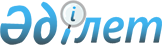 "Қазақстан Республикасы Үкіметінің заң жобалау жұмыстарының 2019 жылға арналған жоспары туралы" Қазақстан Республикасы Үкіметінің 2018 жылғы 24 желтоқсандағы № 869 қаулысына өзгерістер мен толықтыру енгізу туралыҚазақстан Республикасы Үкіметінің 2019 жылғы 25 маусымдағы № 437 қаулысы.
      Қазақстан Республикасының Үкіметі ҚАУЛЫ ЕТЕДІ:
      1. "Қазақстан Республикасы Үкіметінің заң жобалау жұмыстарының 2019 жылға арналған жоспары туралы" Қазақстан Республикасы Үкіметінің 2018 жылғы 24 желтоқсандағы № 869 қаулысына (Қазақстан Республикасының ПҮАЖ-ы, 2018 ж., № 68, 423-құжат) мынадай өзгерістер мен толықтыру енгізілсін:
      көрсетілген қаулымен бекітілген Қазақстан Республикасы Үкіметінің заң жобалау жұмыстарының 2019 жылға арналған жоспарында:
      реттік нөмірі 10-жол алып тасталсын;
      мынадай мазмұндағы реттік нөмірі 23-1-жолмен толықтырылсын:
      "
      ";
      ескертпеде: аббревиатуралардың толық жазылуында:
      "ҚДМ – Қазақстан Республикасының Қоғамдық даму министрлігі" деген жол мынадай редакцияда жазылсын:
      "АҚДМ – Қазақстан Республикасының Ақпарат және қоғамдық даму министрлігі".
      2. Осы қаулы қол қойылған күнiнен бастап қолданысқа енгiзiледi.
					© 2012. Қазақстан Республикасы Әділет министрлігінің «Қазақстан Республикасының Заңнама және құқықтық ақпарат институты» ШЖҚ РМК
				
23-1.
Қазақстан Республикасының кейбір заңнамалық актілеріне қоғамдық кеңестердің қызметі мәселелері бойынша өзгерістер мен толықтырулар енгізу туралы
АҚДМ
Тамыз
Қыркүйек
Қараша
М.А.

Әзілханов
      Қазақстан Республикасының 

      Премьер-Министрі

А.Мамин
